    光華數位新天地外牆壁面設置「光華商場」名銜招商  通告一、招商單位：臺北市光華商場發展協會（臺北市市民大道三段八號六樓）二、工程地點：臺北市市民大道三段八號光華數位新天地後門2-3樓外牆壁面設置「光華商場」名銜（如照片）。三、工程標的：（一）「光華商場」名銜4字，每字立體字、字形及大小形式比照前門，約為120公分，LED全彩戶外型。（二）「光華商場」名銜4字，每字之材料、材質，能彰顯白天及夜間之景觀及燈光效果，各方角度均能易見。（三）「光華商場」名銜4字，每字之安裝、週邊設施等，需安全、耐用、美觀、造型及節能。（四）「光華商場」名銜4字若涉及「臺北市廣告物暫行管理規則」之規定，需協助招商單位辦理。四、工程經費：新台幣貳拾陸萬元整（未稅）；投標金額超過底價，視同無效標。五、施工時間：本（103）年10月28日（商場公休日）完工。六、施工規範：不得變更或破壞原有建築物外觀、結構之安全，和造成公共安全、環境衛生，施工並應確實保證工程安全，不得妨礙人行及違反政府相關規定。七、付款方式：（一）於工程完工經驗收合格後，開立發票一次付款。（二）未於施工期限完工及經驗收不合格等，不給付任何款項。八、保固期間：於工程完工經驗收合格後起算90天為保固期間；需繳交工程經費10％作為履約保固金，於保固期滿無違約情事，無息一次退還。九、違約罰則：廠商有違約、違反商場或政府等相關規定，按日處罰工程經費2％作為懲罰金，最高至工程經費20％，並應恢復原狀；必要時得中（終）止契約。十、廠商資格：國內具有施作廣告招牌工程之合法登記設立廠商。十一、投標時間：於本（103）年10月14日上午12時前各準備下列文件五份，密封送達招商單位辦公室。（一）廠商資格文件。（二）工程標的之設計圖：正面、側面圖及LED全彩戶外型燈組安裝圖等。（三）管線配置圖：電源線路、配合大樓夜間開關及LED全彩戶外型燈組之材料、材質等。（四）完工之模擬圖說：式樣、規格等。（五）提出詳細報價單：需含工程項目、規格大小、數量、單價及總價。（六）雙方履約之合約（草約）。        十二、評選時間及方式：（一）於本（103）年10月15日下午3時30分假招商單位6樓資訊教育中心，由臺北市光華商場發展協會3名理、監事依序位評選表評分，採序位法方式參考最有利標精神決標，當場宣布評選結果。          （二）以加總序位最低為最優勝廠商，最優勝廠商取得優先簽（議）約之權利，若序位最低棄權，則由次高序位最低依順序遞補。          （三）投標廠商需派員至多2名出席，否則視同棄權；現場不需簡報，僅答覆招商單位及理、監事提問。         十三、本通告招商若有疑義，概以招商單位解釋為準；招商單位得因故停止招商，或決標後因故要求延期施工，投標人不得異議或要求任何補償。十四、本招標文件及規劃設計圖說，請從光華商場官網www.gh3c.com.tw下載。十五、其他事宜：請洽招商單位02-23412202，聯絡人：莊總幹事、0928517588。     比照前門，於後門2-3樓外牆壁面設置「光華商場」LED全彩戶外型壓克力之建築物名銜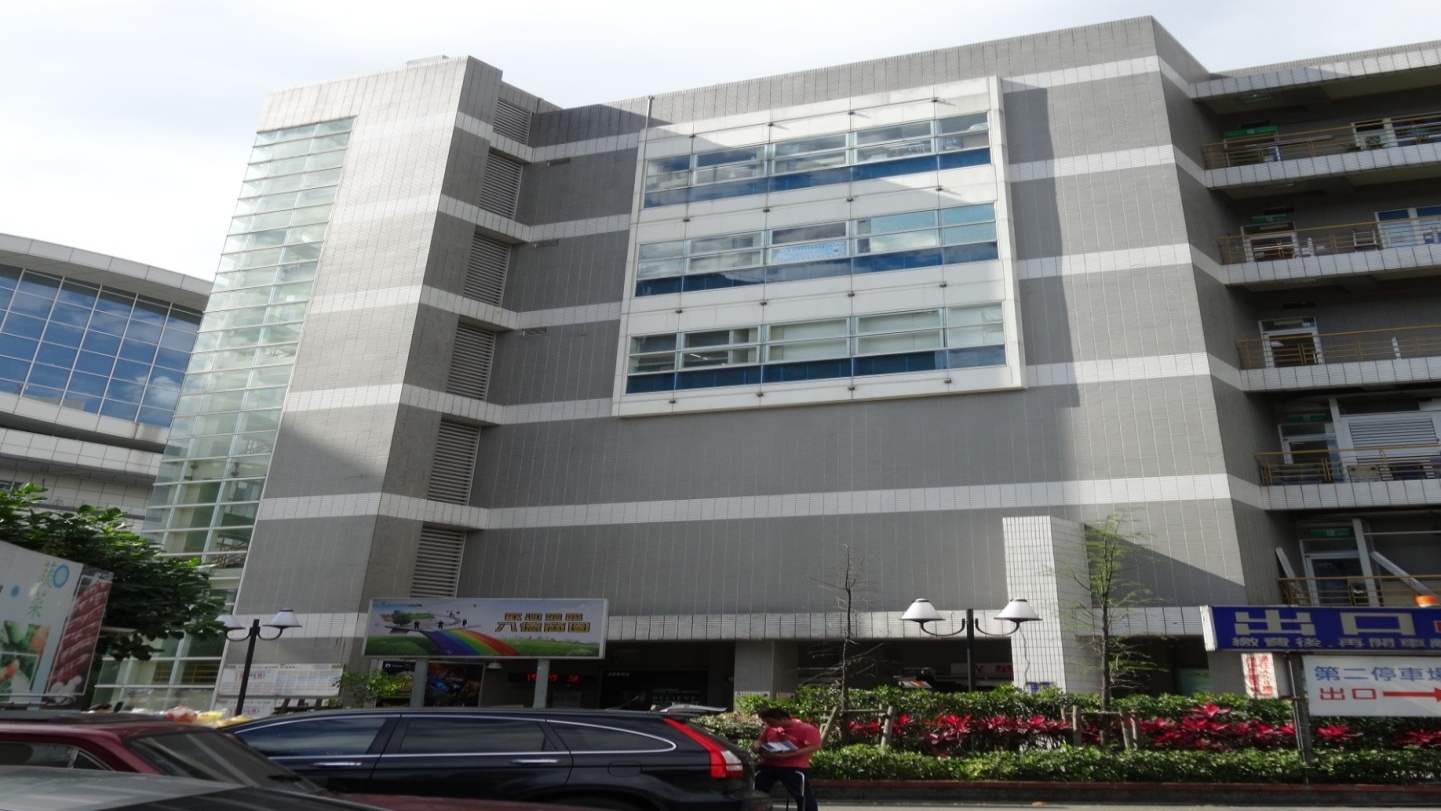 比照前門，於後門2-3樓外牆壁面設置「光華商場」LED全彩戶外型壓克力之建築物名銜（模擬圖）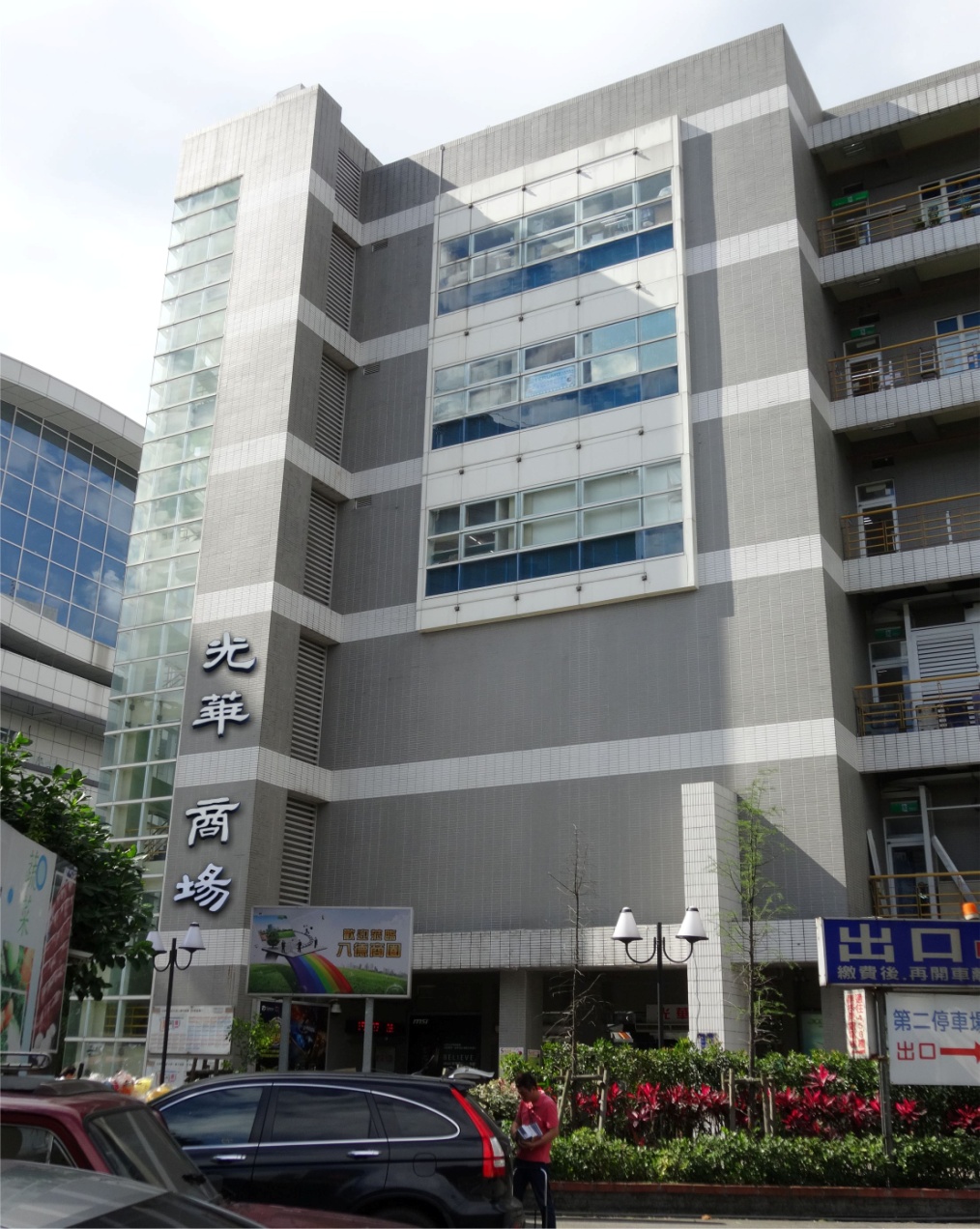           「光華數位新天地後門2-3樓外牆壁面設置「光華商場」名銜工程招商」序位評選表說明：評選委員辦理序位評比，應就各評選項目分別評分後予以加總，並依加總分數高低轉換為序位(1、2、3…)，分數最高者序位為1，次高者序位為2，依此類推。評選委員完成本表評分及核對無誤並簽名或蓋章後彌封，交招商單位登錄於序位評比總表統計。3.評分低於70分或高於90分者，評選委員應敘明理由。   評選委員簽名或蓋章：           （彌封）  「光華數位新天地後門2-3樓外牆壁面設置「光華商場」名銜工程招商」評選總表（適用於序位法）　　　　　　　　　　　　　　　　　日期：102年2 月6日得標廠商簽名：評選委員編號：                  評選委員編號：                  評選委員編號：                  評選委員編號：                  評選日期：102 年2 月6 日評選日期：102 年2 月6 日   廠商名稱及報價          得 分評 選 項 目   廠商名稱及報價          得 分評 選 項 目   廠商名稱及報價          得 分評 選 項 目廠商1廠商2廠商3   廠商名稱及報價          得 分評 選 項 目   廠商名稱及報價          得 分評 選 項 目   廠商名稱及報價          得 分評 選 項 目$$評分項目評分項目配分 得            分 得            分 得            分廠商所具備之專業人力、經驗等廠商所具備之專業人力、經驗等10廠商提出文件之完整性、可行性及對工程設計之瞭解程度廠商提出文件之完整性、可行性及對工程設計之瞭解程度20工程項目材料、品質的實用性及後續維護管理工程項目材料、品質的實用性及後續維護管理20施工能力與工程安全、耐用、美觀、造型及節能的條件施工能力與工程安全、耐用、美觀、造型及節能的條件15施工配合商場營業的狀況及如期履約能力施工配合商場營業的狀況及如期履約能力15價格（報價及單價計算）之合理性價格（報價及單價計算）之合理性20得分總計得分總計得分總計轉換為序位轉換為序位轉換為序位評選委員意見廠商編號廠商編號甲甲甲乙乙丙丙丙廠商名稱評選委員廠商名稱評選委員廠商名稱評選委員廠商名稱評選委員得分加總序位序位得分加總序位得分加總得分加總序位AABBCC廠商標價廠商標價總評分/平均總評分總評分/平均總評分序位和(序位合計)序位和(序位合計)序位名次序位名次全部評選委員簽名姓名全部評選委員簽名理、監事全部評選委員簽名出席或缺席其他記事其他記事